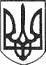 	РЕШЕТИЛІВСЬКА МІСЬКА РАДА	ПОЛТАВСЬКОЇ ОБЛАСТІ(третя позачергова сесія восьмого скликання)РІШЕННЯ27 січня 2021 року                                                                             	     №161-3-VIIІ Про надання дозволу на виготовленняпроекту землеустрою щодо відведення земельної ділянки ТОВ „ЄВРОБІТ”Керуючись Земельним кодексом України, законами України ,,Про місцеве самоврядування в Україні”, „Про землеустрій”, ,,Про державний земельний кадастр”,  розглянувши заяву ТОВ „ЄВРОБІТ”, Решетилівська міська радаВИРІШИЛА:	Надати дозвіл ТОВ „ЄВРОБІТ” на виготовлення проекту землеустрою щодо відведення земельної ділянки орієнтовною площею 2,10 га для будівництва та обслуговування будівель торгівлі (код КВЦПЗ – 03.07) за адресою:	Полтавська область, Решетилівський район, селище Покровське, вулиця Степова, будинок 37.Міський голова        	                                                      	О.А. Дядюнова